Faschingsmesse-Bingo 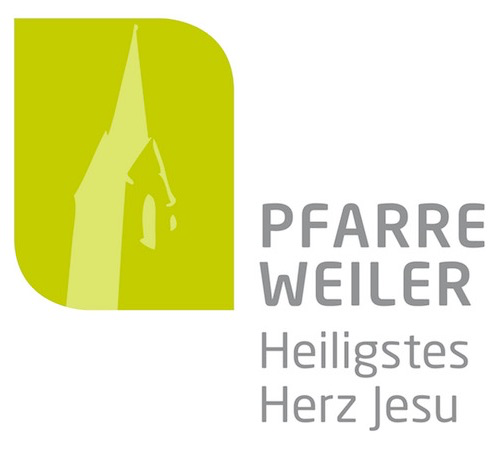 Hört gut zu, wenn Pfarrer Marius während des Wortgottesdienstes die Verbindung von Glaube zu Hollywood herstellt! Kreuzt einen Block an, wenn Ihr das entsprechende Wort hört. Wenn Ihr horizontal, vertikal oder diagonal 4 Blöcke in einer Reihe habt, schreibt in die Kommentarzeile des Livechats groß BINGO! Viel Spaß!Bei der Aftershowparty machen wir dann die Auswertung :D
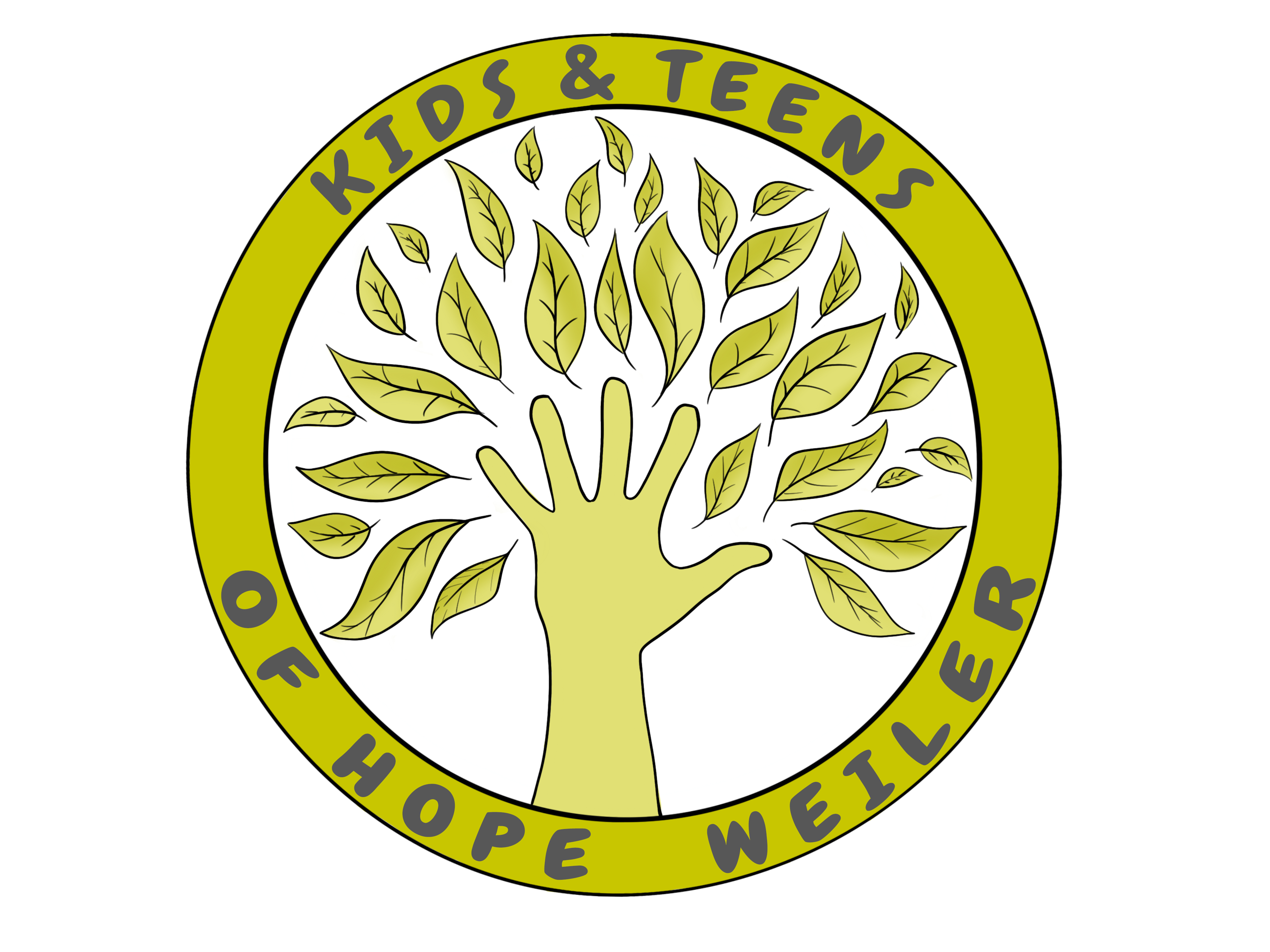 Faschings-messeDas ist soo coolLockdowntatsächlich...Ähm ÄhmDein Bild  hängtSchön, dass Ihr da seidJetzt kommen die FürbittenVirtuellen WohnzimmerOKAYZum Wohl!ZoomWir hören Dich nicht!Wort GottesWahnsinnAmenHollywoodSo!Pfarre WeilerHört Ihr mich?